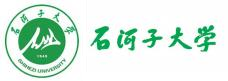 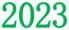 编号：XJ107590239？？？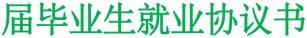 学    院:      马克思主义学院          专    业:      马克思主义理论          学    号:       20202020012            姓   名:                                签约单位:                              新疆维吾尔自治区人力资源和社会保障厅新疆维吾尔自治区教育厅协 议 条 款根据国家就业工作的方针、政策，为明确毕业生 ( 以下简称甲方)、 用人单位 ( 以下简称乙方)、培养学校 ( 以下简称丙方) 三方在毕业生就 业工作中的权力和义务关系，经平等协商，共同达成以下协议条款：一、  甲方有权利按国家有关就业方针、政策的规定就业；有向乙方 了解使用意向，表明自己的就业意见的权利。  同时，有向乙方如实介绍 自己情况和与乙方签订协议后有按规定的时间到乙方报到的义务，  甲方 若遇特殊情况不能按时报到，须征得乙方的同意。二、  乙方有根据自己的需求情况，当面与甲方交谈，选择的权利。 有向甲方如实介绍本单位的情况，明确自己的要求及使用意向的义务。 乙方对甲方成绩有特殊要求，应在备注中加以明确；要求甲方进行就业 前体检的，也应在备注栏中明确约定体检的时间、地点和相关要求。如 约定不明确，  甲方到乙方报到后，  乙方不得以甲方成绩、身体等原因为 借口辞退甲方。三、丙方有审查甲方和乙方“双向选择”意思表示是否真实的权利。 有为甲方出具毕业推荐书和向乙方提供甲方真实情况，做好推荐工作的 义务。  甲、  乙双方签定就业协议后，由丙方按国家就业的方针、政策为 甲方办理就业的有关手续。四、  甲、  乙、丙三方如有其他约定，应在备注中加以注明，备注栏 中约定的事项，属本协议书的补充部分，与本协议条款具有同等效力。五、本协议一经甲方、  乙方签字或盖章后即产生法律效力。  甲方和 乙方应严格履行本协议，若有一方提出变更协议，须征得对方的同意， 并按事先有关约定承当违约责任。六、本协议书内的各项信息内容务必准确、填写完整。本协议一式 三份，  甲、乙、丙三方各执一份，复印无效。甲 方 情 况 及 意 见姓 名性 别民 族政治面貌政治面貌政治面貌甲 方 情 况 及 意 见专 业学 历学 制健康状况健康状况健康状况健康甲 方 情 况 及 意 见手机号家庭联系电话家庭联系电话QQ 号QQ 号甲 方 情 况 及 意 见高考时户籍所在地高考时户籍所在地高考时户籍所在地高考时户籍所在地身份证号身份证号甲 方 情 况 及 意 见家庭实际居住地址家庭实际居住地址家庭实际居住地址家庭实际居住地址甲 方 情 况 及 意 见应聘意见：甲方签名：               年   月   日应聘意见：甲方签名：               年   月   日应聘意见：甲方签名：               年   月   日应聘意见：甲方签名：               年   月   日应聘意见：甲方签名：               年   月   日应聘意见：甲方签名：               年   月   日应聘意见：甲方签名：               年   月   日应聘意见：甲方签名：               年   月   日应聘意见：甲方签名：               年   月   日应聘意见：甲方签名：               年   月   日应聘意见：甲方签名：               年   月   日应聘意见：甲方签名：               年   月   日应聘意见：甲方签名：               年   月   日乙 方 情 况 及 意 见单 位 名 称单 位 名 称单位隶属部门单位隶属部门乙 方 情 况 及 意 见单位所在地单位所在地实际工作地点实际工作地点乙 方 情 况 及 意 见招聘联系人招聘联系人单位所属行业单位所属行业乙 方 情 况 及 意 见联 系 电 话联 系 电 话组织机构代码组织机构代码乙 方 情 况 及 意 见单 位 性 质单 位 性 质□党政机关       □高等教育     □中初等教育单位□其他事业单位  □中央企业     □地方国有企业□其他非国有制企业               □部队□党政机关       □高等教育     □中初等教育单位□其他事业单位  □中央企业     □地方国有企业□其他非国有制企业               □部队□党政机关       □高等教育     □中初等教育单位□其他事业单位  □中央企业     □地方国有企业□其他非国有制企业               □部队□党政机关       □高等教育     □中初等教育单位□其他事业单位  □中央企业     □地方国有企业□其他非国有制企业               □部队□党政机关       □高等教育     □中初等教育单位□其他事业单位  □中央企业     □地方国有企业□其他非国有制企业               □部队□党政机关       □高等教育     □中初等教育单位□其他事业单位  □中央企业     □地方国有企业□其他非国有制企业               □部队□党政机关       □高等教育     □中初等教育单位□其他事业单位  □中央企业     □地方国有企业□其他非国有制企业               □部队□党政机关       □高等教育     □中初等教育单位□其他事业单位  □中央企业     □地方国有企业□其他非国有制企业               □部队□医疗卫生单位□民办上市企业□其他        □医疗卫生单位□民办上市企业□其他        □医疗卫生单位□民办上市企业□其他        乙 方 情 况 及 意 见能 否 接 收 档 案能 否 接 收 档 案能 否 接 收 档 案□能□能□能□能□能□否□否□否□否□否乙 方 情 况 及 意 见档 案 接 收 人档 案 接 收 人档 案 接 收 人接收档案电话接收档案电话乙 方 情 况 及 意 见档案转寄详细地址档案转寄详细地址档案转寄详细地址乙 方 情 况 及 意 见乙方使用意见： (请务必签署明确的用人意见)签字 (盖章 )：年   月    日乙方使用意见： (请务必签署明确的用人意见)签字 (盖章 )：年   月    日乙方使用意见： (请务必签署明确的用人意见)签字 (盖章 )：年   月    日乙方使用意见： (请务必签署明确的用人意见)签字 (盖章 )：年   月    日乙方使用意见： (请务必签署明确的用人意见)签字 (盖章 )：年   月    日乙方使用意见： (请务必签署明确的用人意见)签字 (盖章 )：年   月    日乙方使用意见： (请务必签署明确的用人意见)签字 (盖章 )：年   月    日乙 方上级主管部门意见或单位所在地人社 部门意见：签字 (盖章 )：年  月   日乙 方上级主管部门意见或单位所在地人社 部门意见：签字 (盖章 )：年  月   日乙 方上级主管部门意见或单位所在地人社 部门意见：签字 (盖章 )：年  月   日乙 方上级主管部门意见或单位所在地人社 部门意见：签字 (盖章 )：年  月   日乙 方上级主管部门意见或单位所在地人社 部门意见：签字 (盖章 )：年  月   日乙 方上级主管部门意见或单位所在地人社 部门意见：签字 (盖章 )：年  月   日丙 方 意 见学校联系人学校联系人胡艳联系电话13779700016邮政编码823003丙 方 意 见学校通讯地址学校通讯地址新疆维吾尔自治区石河子市北四路 221 号石河子大学新疆维吾尔自治区石河子市北四路 221 号石河子大学新疆维吾尔自治区石河子市北四路 221 号石河子大学新疆维吾尔自治区石河子市北四路 221 号石河子大学新疆维吾尔自治区石河子市北四路 221 号石河子大学丙 方 意 见丙方 ( 院、  系、所 ) 意见：签字 (盖章 )：年   月    日丙方 ( 院、  系、所 ) 意见：签字 (盖章 )：年   月    日丙方 ( 院、  系、所 ) 意见：签字 (盖章 )：年   月    日丙方 ( 院、  系、所 ) 意见：签字 (盖章 )：年   月    日丙方毕业生就业主管部门意见：签字 (盖章 )：年   月    日丙方毕业生就业主管部门意见：签字 (盖章 )：年   月    日丙方毕业生就业主管部门意见：签字 (盖章 )：年   月    日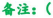 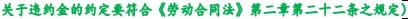 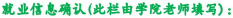 月     日经与                          单位联系核实，确认                 同学已与该单位签订了就业协议，情况属实。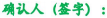 月     日经与                          单位联系核实，确认                 同学已与该单位签订了就业协议，情况属实。月     日经与                          单位联系核实，确认                 同学已与该单位签订了就业协议，情况属实。月     日经与                          单位联系核实，确认                 同学已与该单位签订了就业协议，情况属实。月     日经与                          单位联系核实，确认                 同学已与该单位签订了就业协议，情况属实。月     日经与                          单位联系核实，确认                 同学已与该单位签订了就业协议，情况属实。月     日经与                          单位联系核实，确认                 同学已与该单位签订了就业协议，情况属实。月     日经与                          单位联系核实，确认                 同学已与该单位签订了就业协议，情况属实。